ОБЩИЕ СВЕДЕНИЯ Учебная дисциплина «Основы теории коммуникации» изучается в шестом семестре на очной форме обучения, в седьмом семестре – на очно-заочной форме обучения.Курсовая работа –не предусмотрена.Форма промежуточной аттестации: зачет.Место учебной дисциплины в структуре ОПОПУчебная дисциплина «Основы теории коммуникации» относится к обязательной части.Основой для освоения дисциплины являются результаты обучения по предшествующим дисциплинам и практикам:Основы теории журналистики;Введение в специальность;Социальные сети;Новостная журналистика;Теория и практика речевой деятельности;Учебная практика. Профессионально-ознакомительная практика.Результаты обучения по учебной дисциплине, используются при изучении следующих дисциплин и прохождения практик:   Профессиональная этика журналиста;Основы рекламы и паблик рилейшнз в СМИ; Профессионально-творческий практикум;Международная журналистика;Производственная практика. Профессионально-творческая практика. ЦЕЛИ И ПЛАНИРУЕМЫЕ РЕЗУЛЬТАТЫ ОБУЧЕНИЯ ПО ДИСЦИПЛИНЕДисциплина «Основы теории коммуникации» призвана дать представления будущим журналистам о теории коммуникации и ее практических аспектах, которые применяются в профессиональной деятельности.      Задачи:сформировать представление об основных областях и разделах теории коммуникации в их применении к конкретной журналистской практике; ознакомить студентов с основными механизмами профессионального общения и закрепить навыки эффективного общения;ознакомить студентов с системными особенностями коммуникационных технологий в условиях современного медиапространства;развить практические навыки применения основных средств коммуникационного воздействия; изучить основные характеристики личности журналиста как коммуникатора, творца. Формируемые компетенции, индикаторы достижения компетенций, соотнесённые с планируемыми результатами обучения по дисциплине:СТРУКТУРА И СОДЕРЖАНИЕ УЧЕБНОЙ ДИСЦИПЛИНЫОбщая трудоёмкость учебной дисциплины по учебному плану составляет:Структура учебной дисциплины для обучающихся по видам занятий: (очная форма обучения)Структура учебной дисциплины для обучающихся по видам занятий: (очно-заочная форма обучения)Структура учебной дисциплины для обучающихся по разделам и темам дисциплины: (очная форма обучения)Структура учебной дисциплины для обучающихся по разделам и темам дисциплины: (очно-заочная форма обучения)Содержание учебной дисциплиныОрганизация самостоятельной работы обучающихсяСамостоятельная работа студента – обязательная часть образовательного процесса, направленная на развитие готовности к профессиональному и личностному самообразованию, на проектирование дальнейшего образовательного маршрута и профессиональной карьеры.Самостоятельная работа обучающихся по дисциплине организована как совокупность аудиторных и внеаудиторных занятий и работ, обеспечивающих успешное освоение дисциплины. Аудиторная самостоятельная работа обучающихся по дисциплине выполняется на учебных занятиях под руководством преподавателя и по его заданию. Аудиторная самостоятельная работа обучающихся входит в общий объем времени, отведенного учебным планом на аудиторную работу, и регламентируется расписанием учебных занятий. Внеаудиторная самостоятельная работа обучающихся – планируемая учебная, научно-исследовательская, практическая работа обучающихся, выполняемая во внеаудиторное время по заданию и при методическом руководстве преподавателя, но без его непосредственного участия, расписанием учебных занятий не регламентируется.Внеаудиторная самостоятельная работа обучающихся включает в себя:подготовку к лекциям и практическим занятиям, зачету;изучение специальной литературы;подготовка к практическим занятиям;подготовка к контрольной работе;выполнение домашнего задания.Самостоятельная работа обучающихся с участием преподавателя в форме иной контактной работы предусматривает групповую и (или) индивидуальную работу с обучающимися и включает в себя:проведение индивидуальных и групповых консультаций по отдельным темам/разделам дисциплины;проведение консультаций перед зачетом с оценкой по необходимости;научно-исследовательскую работу студентов (статьи, участие в студенческих научных конференциях и пр.). Перечень разделов/тем/, полностью или частично отнесенных на самостоятельное изучение с последующим контролем:Применение электронного обучения, дистанционных образовательных технологийПри реализации программы учебной дисциплины возможно применение электронного обучения и дистанционных образовательных технологий.Реализация программы учебной дисциплины с применением электронного обучения и дистанционных образовательных технологий регламентируется действующими локальными актами университета.Применяются следующий вариант реализации программы с использованием ЭО и ДОТВ электронную образовательную среду, по необходимости, могут быть перенесены отдельные виды учебной деятельности:РЕЗУЛЬТАТЫ ОБУЧЕНИЯ ПО ДИСЦИПЛИНЕ, КРИТЕРИИ ОЦЕНКИ УРОВНЯ СФОРМИРОВАННОСТИ КОМПЕТЕНЦИЙ, СИСТЕМА И ШКАЛА ОЦЕНИВАНИЯСоотнесение планируемых результатов обучения с уровнями сформированности компетенции.ОЦЕНОЧНЫЕ СРЕДСТВА ДЛЯ ТЕКУЩЕГО КОНТРОЛЯ УСПЕВАЕМОСТИ И ПРОМЕЖУТОЧНОЙ АТТЕСТАЦИИ, ВКЛЮЧАЯ САМОСТОЯТЕЛЬНУЮ РАБОТУ ОБУЧАЮЩИХСЯПри проведении контроля самостоятельной работы обучающихся, текущего контроля и промежуточной аттестации по дисциплине «Основы теории коммуникации» проверяется уровень сформированности у обучающихся компетенций и запланированных результатов обучения по дисциплине, указанных в разделе 2 настоящей программы. Формы текущего контроля успеваемости по дисциплине, примеры типовых заданий:Критерии, шкалы оценивания текущего контроля успеваемости:Промежуточная аттестация успеваемости по дисциплине:Критерии, шкалы оценивания промежуточной аттестации учебной дисциплины:Система оценивания результатов текущего контроля и промежуточной аттестации.Оценка по дисциплине выставляется обучающемуся с учётом результатов текущей и промежуточной аттестации.Полученный совокупный результат конвертируется в пятибалльную систему оценок в соответствии с таблицей:ОБРАЗОВАТЕЛЬНЫЕ ТЕХНОЛОГИИРеализация программы предусматривает использование в процессе обучения следующих образовательных технологий:проблемная лекция;групповые дискуссии;преподавание дисциплины на основе результатов научных исследованийпоиск и обработка информации с использованием сети Интернет;дистанционные образовательные технологии;использование на лекционных занятиях видеоматериалов и наглядных пособий.ПРАКТИЧЕСКАЯ ПОДГОТОВКАПрактическая подготовка в рамках учебной дисциплины не предусмотрена.ОРГАНИЗАЦИЯ ОБРАЗОВАТЕЛЬНОГО ПРОЦЕССА ДЛЯ ЛИЦ                С ОГРАНИЧЕННЫМИ ВОЗМОЖНОСТЯМИ ЗДОРОВЬЯПри обучении лиц с ограниченными возможностями здоровья и инвалидов используются подходы, способствующие созданию безбарьерной образовательной среды: технологии дифференциации и индивидуального обучения, применение соответствующих методик по работе с инвалидами, использование средств дистанционного общения, проведение дополнительных индивидуальных консультаций по изучаемым теоретическим вопросам и практическим занятиям, оказание помощи при подготовке к промежуточной аттестации.При необходимости рабочая программа дисциплины может быть адаптирована для обеспечения образовательного процесса лицам с ограниченными возможностями здоровья, в том числе для дистанционного обучения.Учебные и контрольно-измерительные материалы представляются в формах, доступных для изучения студентами с особыми образовательными потребностями с учетом нозологических групп инвалидов:Для подготовки к ответу на практическом занятии, студентам с ограниченными возможностями здоровья среднее время увеличивается по сравнению со средним временем подготовки обычного студента.Для студентов с инвалидностью или с ограниченными возможностями здоровья форма проведения текущей и промежуточной аттестации устанавливается с учетом индивидуальных психофизических особенностей (устно, письменно на бумаге, письменно на компьютере, в форме тестирования и т.п.). Промежуточная аттестация по дисциплине может проводиться в несколько этапов в форме рубежного контроля по завершению изучения отдельных тем дисциплины. При необходимости студенту предоставляется дополнительное время для подготовки ответа на зачете или экзамене.Для осуществления процедур текущего контроля успеваемости и промежуточной аттестации обучающихся создаются, при необходимости, фонды оценочных средств, адаптированные для лиц с ограниченными возможностями здоровья и позволяющие оценить достижение ими запланированных в основной образовательной программе результатов обучения и уровень сформированности всех компетенций, заявленных в образовательной программе.МАТЕРИАЛЬНО-ТЕХНИЧЕСКОЕ ОБЕСПЕЧЕНИЕ ДИСЦИПЛИНЫМатериально-техническое обеспечение дисциплины при обучении с использованием традиционных технологий обучения.Материально-техническое обеспечение дисциплины при обучении с использованием электронного обучения и дистанционных образовательных технологий.Технологическое обеспечение реализации программы осуществляется с использованием элементов электронной информационно-образовательной среды университета.УЧЕБНО-МЕТОДИЧЕСКОЕ И ИНФОРМАЦИОННОЕ ОБЕСПЕЧЕНИЕ УЧЕБНОЙ ДИСЦИПЛИНЫИНФОРМАЦИОННОЕ ОБЕСПЕЧЕНИЕ УЧЕБНОГО ПРОЦЕССАРесурсы электронной библиотеки, информационно-справочные системы и профессиональные базы данных:Перечень лицензионного программного обеспечения ЛИСТ УЧЕТА ОБНОВЛЕНИЙ РАБОЧЕЙ ПРОГРАММЫ УЧЕБНОЙ ДИСЦИПЛИНЫВ рабочую программу учебной дисциплины внесены изменения/обновления и утверждены на заседании кафедры журналистики и телевизионных технологий: Министерство науки и высшего образования Российской Федерации Министерство науки и высшего образования Российской Федерации Министерство науки и высшего образования Российской Федерации Министерство науки и высшего образования Российской Федерации Министерство науки и высшего образования Российской ФедерацииФедеральное государственное бюджетное образовательное учреждениеФедеральное государственное бюджетное образовательное учреждениеФедеральное государственное бюджетное образовательное учреждениеФедеральное государственное бюджетное образовательное учреждениеФедеральное государственное бюджетное образовательное учреждениевысшего образованиявысшего образованиявысшего образованиявысшего образованиявысшего образования«Российский государственный университет им. А.Н. Косыгина«Российский государственный университет им. А.Н. Косыгина«Российский государственный университет им. А.Н. Косыгина«Российский государственный университет им. А.Н. Косыгина«Российский государственный университет им. А.Н. Косыгина(Технологии. Дизайн. Искусство)»(Технологии. Дизайн. Искусство)»(Технологии. Дизайн. Искусство)»(Технологии. Дизайн. Искусство)»(Технологии. Дизайн. Искусство)»РАБОЧАЯ ПРОГРАММАУЧЕБНОЙ ДИСЦИПЛИНЫРАБОЧАЯ ПРОГРАММАУЧЕБНОЙ ДИСЦИПЛИНЫРАБОЧАЯ ПРОГРАММАУЧЕБНОЙ ДИСЦИПЛИНЫОсновы теории коммуникацииОсновы теории коммуникацииОсновы теории коммуникацииУровень образования бакалавриатбакалавриатНаправление подготовки42.03.02ЖурналистикаПрофильПериодические издания и мультимедийная журналистикаВедение телевизионных программПериодические издания и мультимедийная журналистикаВедение телевизионных программСрок освоения образовательной программы по очной форме обучения4 года4 годапо очно-заочной форме обучения5 лет5 летФорма обученияОчная, очно-заочнаяОчная, очно-заочнаяРабочая программа учебной дисциплины «Основы теории коммуникации» основной профессиональной образовательной программы высшего образования, рассмотрена и одобрена на заседании кафедры № 11 от 30.06.2021 г.Рабочая программа учебной дисциплины «Основы теории коммуникации» основной профессиональной образовательной программы высшего образования, рассмотрена и одобрена на заседании кафедры № 11 от 30.06.2021 г.Рабочая программа учебной дисциплины «Основы теории коммуникации» основной профессиональной образовательной программы высшего образования, рассмотрена и одобрена на заседании кафедры № 11 от 30.06.2021 г.Рабочая программа учебной дисциплины «Основы теории коммуникации» основной профессиональной образовательной программы высшего образования, рассмотрена и одобрена на заседании кафедры № 11 от 30.06.2021 г.Рабочая программа учебной дисциплины «Основы теории коммуникации» основной профессиональной образовательной программы высшего образования, рассмотрена и одобрена на заседании кафедры № 11 от 30.06.2021 г.Разработчик рабочей программы учебной дисциплины: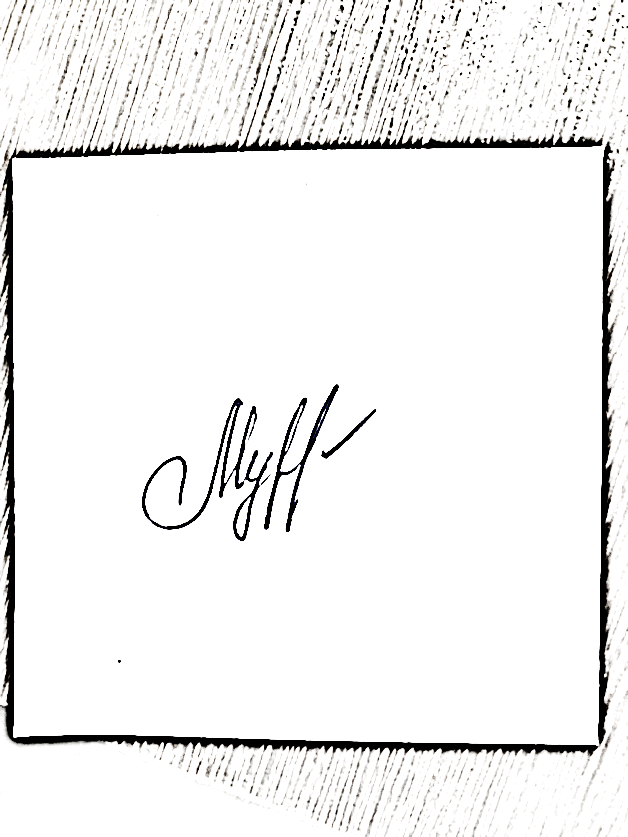 Разработчик рабочей программы учебной дисциплины:Разработчик рабочей программы учебной дисциплины:Разработчик рабочей программы учебной дисциплины:Разработчик рабочей программы учебной дисциплины:Доцент   О.В. МурзинаЗаведующий кафедрой:Заведующий кафедрой:О.В. МурзинаКод и наименование компетенцииКод и наименование индикаторадостижения компетенцииПланируемые результаты обучения по дисциплинеУК-1. Способен осуществлять поиск, критический анализ и синтез информации, применять системный подход для решения поставленных задачИД-УК-1.1. Анализ поставленной задач с выделением ее базовых составляющих. Определение, интерпретация и ранжирование информации, необходимой для решения поставленной задачиПо результатам освоения дисциплины студент должен:Знать:ключевые подходы к толкованию коммуникации; уровни коммуникативных преград в профессиональной деятельности;основные виды коммуникации; системные особенности коммуникационных технологий в условиях современного медиапространства;индивидуальные особенности и базовые коммуникативные приемы для обоснования и создания наиболее благоприятных условий журналистского труда; взаимодействовать с участниками производственного процесса медиапродукта;структуру самосознания, его роль в жизнедеятельности личности; виды самооценки, уровни притязаний, их влияния на результат образовательной, профессиональной деятельности; этапы профессионального становления личности; этапы, механизмы и трудности социальной адаптации;спектр современных технических средств для подготовки журналистского контента.Уметь:структурировать собственные материалы с точки зрения соответствия жанру, правильности и точности речи, целостности и связности текста; планировать и осуществлять свою деятельность с учетом результатов анализа;самостоятельно оценивать роль новых знаний, навыков и компетенций в образовательной, профессиональной деятельности; оценивать и прогнозировать последствия своей социальной и профессиональной деятельности;самостоятельно оценивать необходимость и возможность социальной, профессиональной адаптации, мобильности в современном обществе;применить в профессиональной деятельности принципы работы с информацией и ее источниками, применять механизмы по преодолению коммуникативные преграды всех уровней;определить необходимые технические средства для подготовки журналистского произведения.Владеть: технологиями бесконфликтной коммуникации в межличностном и профессиональном общении;навыками познавательной и учебной деятельности, навыками разрешения проблем;навыками представления собственных идей в правильной и выразительной форме; навыками поиска методов решения практических задач, применению различных методов познания;коммуникативными навыками в ходе подготовке медиапродукта;методами коммуникативного воздействия в ходе профессиональной деятельности;навыками написания различных типов текстов формами и методами самообучения и самоконтроля;навыками работы с техническими средствами  для подготовки журналистского произведения.УК-1. Способен осуществлять поиск, критический анализ и синтез информации, применять системный подход для решения поставленных задачИД-УК-1.2. Использование системных связей и отношений между явлениями, процессами и объектами; методов поиска информации, ее системного и критического анализа при формировании собственных мнений, суждений, точек зренияПо результатам освоения дисциплины студент должен:Знать:ключевые подходы к толкованию коммуникации; уровни коммуникативных преград в профессиональной деятельности;основные виды коммуникации; системные особенности коммуникационных технологий в условиях современного медиапространства;индивидуальные особенности и базовые коммуникативные приемы для обоснования и создания наиболее благоприятных условий журналистского труда; взаимодействовать с участниками производственного процесса медиапродукта;структуру самосознания, его роль в жизнедеятельности личности; виды самооценки, уровни притязаний, их влияния на результат образовательной, профессиональной деятельности; этапы профессионального становления личности; этапы, механизмы и трудности социальной адаптации;спектр современных технических средств для подготовки журналистского контента.Уметь:структурировать собственные материалы с точки зрения соответствия жанру, правильности и точности речи, целостности и связности текста; планировать и осуществлять свою деятельность с учетом результатов анализа;самостоятельно оценивать роль новых знаний, навыков и компетенций в образовательной, профессиональной деятельности; оценивать и прогнозировать последствия своей социальной и профессиональной деятельности;самостоятельно оценивать необходимость и возможность социальной, профессиональной адаптации, мобильности в современном обществе;применить в профессиональной деятельности принципы работы с информацией и ее источниками, применять механизмы по преодолению коммуникативные преграды всех уровней;определить необходимые технические средства для подготовки журналистского произведения.Владеть: технологиями бесконфликтной коммуникации в межличностном и профессиональном общении;навыками познавательной и учебной деятельности, навыками разрешения проблем;навыками представления собственных идей в правильной и выразительной форме; навыками поиска методов решения практических задач, применению различных методов познания;коммуникативными навыками в ходе подготовке медиапродукта;методами коммуникативного воздействия в ходе профессиональной деятельности;навыками написания различных типов текстов формами и методами самообучения и самоконтроля;навыками работы с техническими средствами  для подготовки журналистского произведения.УК-1. Способен осуществлять поиск, критический анализ и синтез информации, применять системный подход для решения поставленных задачИД-УК-1.3. Планирование возможных вариантов решения поставленной задачи, оценка их достоинств и недостатков, определение связи между ними и ожидаемых результатов их решенияПо результатам освоения дисциплины студент должен:Знать:ключевые подходы к толкованию коммуникации; уровни коммуникативных преград в профессиональной деятельности;основные виды коммуникации; системные особенности коммуникационных технологий в условиях современного медиапространства;индивидуальные особенности и базовые коммуникативные приемы для обоснования и создания наиболее благоприятных условий журналистского труда; взаимодействовать с участниками производственного процесса медиапродукта;структуру самосознания, его роль в жизнедеятельности личности; виды самооценки, уровни притязаний, их влияния на результат образовательной, профессиональной деятельности; этапы профессионального становления личности; этапы, механизмы и трудности социальной адаптации;спектр современных технических средств для подготовки журналистского контента.Уметь:структурировать собственные материалы с точки зрения соответствия жанру, правильности и точности речи, целостности и связности текста; планировать и осуществлять свою деятельность с учетом результатов анализа;самостоятельно оценивать роль новых знаний, навыков и компетенций в образовательной, профессиональной деятельности; оценивать и прогнозировать последствия своей социальной и профессиональной деятельности;самостоятельно оценивать необходимость и возможность социальной, профессиональной адаптации, мобильности в современном обществе;применить в профессиональной деятельности принципы работы с информацией и ее источниками, применять механизмы по преодолению коммуникативные преграды всех уровней;определить необходимые технические средства для подготовки журналистского произведения.Владеть: технологиями бесконфликтной коммуникации в межличностном и профессиональном общении;навыками познавательной и учебной деятельности, навыками разрешения проблем;навыками представления собственных идей в правильной и выразительной форме; навыками поиска методов решения практических задач, применению различных методов познания;коммуникативными навыками в ходе подготовке медиапродукта;методами коммуникативного воздействия в ходе профессиональной деятельности;навыками написания различных типов текстов формами и методами самообучения и самоконтроля;навыками работы с техническими средствами  для подготовки журналистского произведения.УК-1. Способен осуществлять поиск, критический анализ и синтез информации, применять системный подход для решения поставленных задачИД-УК-1.4. Анализ путей решения проблем мировоззренческого, нравственного и личностного характера на основе использования основных философских идей и категорий в их историческом развитии и социально-культурном контекстеПо результатам освоения дисциплины студент должен:Знать:ключевые подходы к толкованию коммуникации; уровни коммуникативных преград в профессиональной деятельности;основные виды коммуникации; системные особенности коммуникационных технологий в условиях современного медиапространства;индивидуальные особенности и базовые коммуникативные приемы для обоснования и создания наиболее благоприятных условий журналистского труда; взаимодействовать с участниками производственного процесса медиапродукта;структуру самосознания, его роль в жизнедеятельности личности; виды самооценки, уровни притязаний, их влияния на результат образовательной, профессиональной деятельности; этапы профессионального становления личности; этапы, механизмы и трудности социальной адаптации;спектр современных технических средств для подготовки журналистского контента.Уметь:структурировать собственные материалы с точки зрения соответствия жанру, правильности и точности речи, целостности и связности текста; планировать и осуществлять свою деятельность с учетом результатов анализа;самостоятельно оценивать роль новых знаний, навыков и компетенций в образовательной, профессиональной деятельности; оценивать и прогнозировать последствия своей социальной и профессиональной деятельности;самостоятельно оценивать необходимость и возможность социальной, профессиональной адаптации, мобильности в современном обществе;применить в профессиональной деятельности принципы работы с информацией и ее источниками, применять механизмы по преодолению коммуникативные преграды всех уровней;определить необходимые технические средства для подготовки журналистского произведения.Владеть: технологиями бесконфликтной коммуникации в межличностном и профессиональном общении;навыками познавательной и учебной деятельности, навыками разрешения проблем;навыками представления собственных идей в правильной и выразительной форме; навыками поиска методов решения практических задач, применению различных методов познания;коммуникативными навыками в ходе подготовке медиапродукта;методами коммуникативного воздействия в ходе профессиональной деятельности;навыками написания различных типов текстов формами и методами самообучения и самоконтроля;навыками работы с техническими средствами  для подготовки журналистского произведения.УК-3. Способен осуществлять социальное взаимодействие и реализовывать свою роль в команде.ИД-УК-3.1. Определение своей роли в социальном взаимодействии и командной работе, исходя из стратегии сотрудничества для достижения поставленной цели.По результатам освоения дисциплины студент должен:Знать:ключевые подходы к толкованию коммуникации; уровни коммуникативных преград в профессиональной деятельности;основные виды коммуникации; системные особенности коммуникационных технологий в условиях современного медиапространства;индивидуальные особенности и базовые коммуникативные приемы для обоснования и создания наиболее благоприятных условий журналистского труда; взаимодействовать с участниками производственного процесса медиапродукта;структуру самосознания, его роль в жизнедеятельности личности; виды самооценки, уровни притязаний, их влияния на результат образовательной, профессиональной деятельности; этапы профессионального становления личности; этапы, механизмы и трудности социальной адаптации;спектр современных технических средств для подготовки журналистского контента.Уметь:структурировать собственные материалы с точки зрения соответствия жанру, правильности и точности речи, целостности и связности текста; планировать и осуществлять свою деятельность с учетом результатов анализа;самостоятельно оценивать роль новых знаний, навыков и компетенций в образовательной, профессиональной деятельности; оценивать и прогнозировать последствия своей социальной и профессиональной деятельности;самостоятельно оценивать необходимость и возможность социальной, профессиональной адаптации, мобильности в современном обществе;применить в профессиональной деятельности принципы работы с информацией и ее источниками, применять механизмы по преодолению коммуникативные преграды всех уровней;определить необходимые технические средства для подготовки журналистского произведения.Владеть: технологиями бесконфликтной коммуникации в межличностном и профессиональном общении;навыками познавательной и учебной деятельности, навыками разрешения проблем;навыками представления собственных идей в правильной и выразительной форме; навыками поиска методов решения практических задач, применению различных методов познания;коммуникативными навыками в ходе подготовке медиапродукта;методами коммуникативного воздействия в ходе профессиональной деятельности;навыками написания различных типов текстов формами и методами самообучения и самоконтроля;навыками работы с техническими средствами  для подготовки журналистского произведения.УК-3. Способен осуществлять социальное взаимодействие и реализовывать свою роль в команде.ИД-УК-3.2. Учет особенностей поведения и интересов других участников при реализации своей роли в социальном взаимодействии и командной работе.По результатам освоения дисциплины студент должен:Знать:ключевые подходы к толкованию коммуникации; уровни коммуникативных преград в профессиональной деятельности;основные виды коммуникации; системные особенности коммуникационных технологий в условиях современного медиапространства;индивидуальные особенности и базовые коммуникативные приемы для обоснования и создания наиболее благоприятных условий журналистского труда; взаимодействовать с участниками производственного процесса медиапродукта;структуру самосознания, его роль в жизнедеятельности личности; виды самооценки, уровни притязаний, их влияния на результат образовательной, профессиональной деятельности; этапы профессионального становления личности; этапы, механизмы и трудности социальной адаптации;спектр современных технических средств для подготовки журналистского контента.Уметь:структурировать собственные материалы с точки зрения соответствия жанру, правильности и точности речи, целостности и связности текста; планировать и осуществлять свою деятельность с учетом результатов анализа;самостоятельно оценивать роль новых знаний, навыков и компетенций в образовательной, профессиональной деятельности; оценивать и прогнозировать последствия своей социальной и профессиональной деятельности;самостоятельно оценивать необходимость и возможность социальной, профессиональной адаптации, мобильности в современном обществе;применить в профессиональной деятельности принципы работы с информацией и ее источниками, применять механизмы по преодолению коммуникативные преграды всех уровней;определить необходимые технические средства для подготовки журналистского произведения.Владеть: технологиями бесконфликтной коммуникации в межличностном и профессиональном общении;навыками познавательной и учебной деятельности, навыками разрешения проблем;навыками представления собственных идей в правильной и выразительной форме; навыками поиска методов решения практических задач, применению различных методов познания;коммуникативными навыками в ходе подготовке медиапродукта;методами коммуникативного воздействия в ходе профессиональной деятельности;навыками написания различных типов текстов формами и методами самообучения и самоконтроля;навыками работы с техническими средствами  для подготовки журналистского произведения.УК-3. Способен осуществлять социальное взаимодействие и реализовывать свою роль в команде.ИД-УК-3.3. Анализ возможных последствий личных действий в социальном взаимодействии и командной работе, и построение продуктивного  взаимодействия с учетом этого.По результатам освоения дисциплины студент должен:Знать:ключевые подходы к толкованию коммуникации; уровни коммуникативных преград в профессиональной деятельности;основные виды коммуникации; системные особенности коммуникационных технологий в условиях современного медиапространства;индивидуальные особенности и базовые коммуникативные приемы для обоснования и создания наиболее благоприятных условий журналистского труда; взаимодействовать с участниками производственного процесса медиапродукта;структуру самосознания, его роль в жизнедеятельности личности; виды самооценки, уровни притязаний, их влияния на результат образовательной, профессиональной деятельности; этапы профессионального становления личности; этапы, механизмы и трудности социальной адаптации;спектр современных технических средств для подготовки журналистского контента.Уметь:структурировать собственные материалы с точки зрения соответствия жанру, правильности и точности речи, целостности и связности текста; планировать и осуществлять свою деятельность с учетом результатов анализа;самостоятельно оценивать роль новых знаний, навыков и компетенций в образовательной, профессиональной деятельности; оценивать и прогнозировать последствия своей социальной и профессиональной деятельности;самостоятельно оценивать необходимость и возможность социальной, профессиональной адаптации, мобильности в современном обществе;применить в профессиональной деятельности принципы работы с информацией и ее источниками, применять механизмы по преодолению коммуникативные преграды всех уровней;определить необходимые технические средства для подготовки журналистского произведения.Владеть: технологиями бесконфликтной коммуникации в межличностном и профессиональном общении;навыками познавательной и учебной деятельности, навыками разрешения проблем;навыками представления собственных идей в правильной и выразительной форме; навыками поиска методов решения практических задач, применению различных методов познания;коммуникативными навыками в ходе подготовке медиапродукта;методами коммуникативного воздействия в ходе профессиональной деятельности;навыками написания различных типов текстов формами и методами самообучения и самоконтроля;навыками работы с техническими средствами  для подготовки журналистского произведения.УК-3. Способен осуществлять социальное взаимодействие и реализовывать свою роль в команде.ИД-УК-3.4. Осуществление обмена информацией, знаниями и опытом с членами команды; оценка идей других членов команды для достижения поставленной цели.По результатам освоения дисциплины студент должен:Знать:ключевые подходы к толкованию коммуникации; уровни коммуникативных преград в профессиональной деятельности;основные виды коммуникации; системные особенности коммуникационных технологий в условиях современного медиапространства;индивидуальные особенности и базовые коммуникативные приемы для обоснования и создания наиболее благоприятных условий журналистского труда; взаимодействовать с участниками производственного процесса медиапродукта;структуру самосознания, его роль в жизнедеятельности личности; виды самооценки, уровни притязаний, их влияния на результат образовательной, профессиональной деятельности; этапы профессионального становления личности; этапы, механизмы и трудности социальной адаптации;спектр современных технических средств для подготовки журналистского контента.Уметь:структурировать собственные материалы с точки зрения соответствия жанру, правильности и точности речи, целостности и связности текста; планировать и осуществлять свою деятельность с учетом результатов анализа;самостоятельно оценивать роль новых знаний, навыков и компетенций в образовательной, профессиональной деятельности; оценивать и прогнозировать последствия своей социальной и профессиональной деятельности;самостоятельно оценивать необходимость и возможность социальной, профессиональной адаптации, мобильности в современном обществе;применить в профессиональной деятельности принципы работы с информацией и ее источниками, применять механизмы по преодолению коммуникативные преграды всех уровней;определить необходимые технические средства для подготовки журналистского произведения.Владеть: технологиями бесконфликтной коммуникации в межличностном и профессиональном общении;навыками познавательной и учебной деятельности, навыками разрешения проблем;навыками представления собственных идей в правильной и выразительной форме; навыками поиска методов решения практических задач, применению различных методов познания;коммуникативными навыками в ходе подготовке медиапродукта;методами коммуникативного воздействия в ходе профессиональной деятельности;навыками написания различных типов текстов формами и методами самообучения и самоконтроля;навыками работы с техническими средствами  для подготовки журналистского произведения.УК-3. Способен осуществлять социальное взаимодействие и реализовывать свою роль в команде.ИД-УК-3.5. Установка и поддержание контактов, обеспечивающих успешную работу в коллективе с применением методов конфликтологии, технологий межличностной и групповой коммуникации в деловом взаимодействии. По результатам освоения дисциплины студент должен:Знать:ключевые подходы к толкованию коммуникации; уровни коммуникативных преград в профессиональной деятельности;основные виды коммуникации; системные особенности коммуникационных технологий в условиях современного медиапространства;индивидуальные особенности и базовые коммуникативные приемы для обоснования и создания наиболее благоприятных условий журналистского труда; взаимодействовать с участниками производственного процесса медиапродукта;структуру самосознания, его роль в жизнедеятельности личности; виды самооценки, уровни притязаний, их влияния на результат образовательной, профессиональной деятельности; этапы профессионального становления личности; этапы, механизмы и трудности социальной адаптации;спектр современных технических средств для подготовки журналистского контента.Уметь:структурировать собственные материалы с точки зрения соответствия жанру, правильности и точности речи, целостности и связности текста; планировать и осуществлять свою деятельность с учетом результатов анализа;самостоятельно оценивать роль новых знаний, навыков и компетенций в образовательной, профессиональной деятельности; оценивать и прогнозировать последствия своей социальной и профессиональной деятельности;самостоятельно оценивать необходимость и возможность социальной, профессиональной адаптации, мобильности в современном обществе;применить в профессиональной деятельности принципы работы с информацией и ее источниками, применять механизмы по преодолению коммуникативные преграды всех уровней;определить необходимые технические средства для подготовки журналистского произведения.Владеть: технологиями бесконфликтной коммуникации в межличностном и профессиональном общении;навыками познавательной и учебной деятельности, навыками разрешения проблем;навыками представления собственных идей в правильной и выразительной форме; навыками поиска методов решения практических задач, применению различных методов познания;коммуникативными навыками в ходе подготовке медиапродукта;методами коммуникативного воздействия в ходе профессиональной деятельности;навыками написания различных типов текстов формами и методами самообучения и самоконтроля;навыками работы с техническими средствами  для подготовки журналистского произведения.ОПК-1. Способен создавать востребованные обществом и индустрией медиатексты и (или) медиапродукты, и (или) коммуникационные продукты в соответствии с нормами русского и иностранного языков, особенностями иных знаковых системИД-ОПК-1.1. Выявление отличительных особенностей медиатекстов, и (или) медиапродуктов, и (или) коммуникационных продуктов разных медиасегментов и платформПо результатам освоения дисциплины студент должен:Знать:ключевые подходы к толкованию коммуникации; уровни коммуникативных преград в профессиональной деятельности;основные виды коммуникации; системные особенности коммуникационных технологий в условиях современного медиапространства;индивидуальные особенности и базовые коммуникативные приемы для обоснования и создания наиболее благоприятных условий журналистского труда; взаимодействовать с участниками производственного процесса медиапродукта;структуру самосознания, его роль в жизнедеятельности личности; виды самооценки, уровни притязаний, их влияния на результат образовательной, профессиональной деятельности; этапы профессионального становления личности; этапы, механизмы и трудности социальной адаптации;спектр современных технических средств для подготовки журналистского контента.Уметь:структурировать собственные материалы с точки зрения соответствия жанру, правильности и точности речи, целостности и связности текста; планировать и осуществлять свою деятельность с учетом результатов анализа;самостоятельно оценивать роль новых знаний, навыков и компетенций в образовательной, профессиональной деятельности; оценивать и прогнозировать последствия своей социальной и профессиональной деятельности;самостоятельно оценивать необходимость и возможность социальной, профессиональной адаптации, мобильности в современном обществе;применить в профессиональной деятельности принципы работы с информацией и ее источниками, применять механизмы по преодолению коммуникативные преграды всех уровней;определить необходимые технические средства для подготовки журналистского произведения.Владеть: технологиями бесконфликтной коммуникации в межличностном и профессиональном общении;навыками познавательной и учебной деятельности, навыками разрешения проблем;навыками представления собственных идей в правильной и выразительной форме; навыками поиска методов решения практических задач, применению различных методов познания;коммуникативными навыками в ходе подготовке медиапродукта;методами коммуникативного воздействия в ходе профессиональной деятельности;навыками написания различных типов текстов формами и методами самообучения и самоконтроля;навыками работы с техническими средствами  для подготовки журналистского произведения.ОПК-1. Способен создавать востребованные обществом и индустрией медиатексты и (или) медиапродукты, и (или) коммуникационные продукты в соответствии с нормами русского и иностранного языков, особенностями иных знаковых системИД-ОПК-1.2. Осуществление подготовки журналистских текстов и (или) продуктов различных жанров и форматов в соответствии с нормами русского и иностранного языков, особенностями иных знаковых системПо результатам освоения дисциплины студент должен:Знать:ключевые подходы к толкованию коммуникации; уровни коммуникативных преград в профессиональной деятельности;основные виды коммуникации; системные особенности коммуникационных технологий в условиях современного медиапространства;индивидуальные особенности и базовые коммуникативные приемы для обоснования и создания наиболее благоприятных условий журналистского труда; взаимодействовать с участниками производственного процесса медиапродукта;структуру самосознания, его роль в жизнедеятельности личности; виды самооценки, уровни притязаний, их влияния на результат образовательной, профессиональной деятельности; этапы профессионального становления личности; этапы, механизмы и трудности социальной адаптации;спектр современных технических средств для подготовки журналистского контента.Уметь:структурировать собственные материалы с точки зрения соответствия жанру, правильности и точности речи, целостности и связности текста; планировать и осуществлять свою деятельность с учетом результатов анализа;самостоятельно оценивать роль новых знаний, навыков и компетенций в образовательной, профессиональной деятельности; оценивать и прогнозировать последствия своей социальной и профессиональной деятельности;самостоятельно оценивать необходимость и возможность социальной, профессиональной адаптации, мобильности в современном обществе;применить в профессиональной деятельности принципы работы с информацией и ее источниками, применять механизмы по преодолению коммуникативные преграды всех уровней;определить необходимые технические средства для подготовки журналистского произведения.Владеть: технологиями бесконфликтной коммуникации в межличностном и профессиональном общении;навыками познавательной и учебной деятельности, навыками разрешения проблем;навыками представления собственных идей в правильной и выразительной форме; навыками поиска методов решения практических задач, применению различных методов познания;коммуникативными навыками в ходе подготовке медиапродукта;методами коммуникативного воздействия в ходе профессиональной деятельности;навыками написания различных типов текстов формами и методами самообучения и самоконтроля;навыками работы с техническими средствами  для подготовки журналистского произведения.ОПК-5. Способен учитывать в профессиональной деятельности тенденции развития медиакоммуникационных систем региона, страны и мира, исходя из политических и экономических механизмов их функционирования, правовых и этических норм регулированияИД-ОПК-5.1. Знание совокупности политических, экономических факторов, правовых и этических норм, регулирующих развитие разных медиакоммуникационных систем на глобальном, национальном ирегиональном уровняхПо результатам освоения дисциплины студент должен:Знать:ключевые подходы к толкованию коммуникации; уровни коммуникативных преград в профессиональной деятельности;основные виды коммуникации; системные особенности коммуникационных технологий в условиях современного медиапространства;индивидуальные особенности и базовые коммуникативные приемы для обоснования и создания наиболее благоприятных условий журналистского труда; взаимодействовать с участниками производственного процесса медиапродукта;структуру самосознания, его роль в жизнедеятельности личности; виды самооценки, уровни притязаний, их влияния на результат образовательной, профессиональной деятельности; этапы профессионального становления личности; этапы, механизмы и трудности социальной адаптации;спектр современных технических средств для подготовки журналистского контента.Уметь:структурировать собственные материалы с точки зрения соответствия жанру, правильности и точности речи, целостности и связности текста; планировать и осуществлять свою деятельность с учетом результатов анализа;самостоятельно оценивать роль новых знаний, навыков и компетенций в образовательной, профессиональной деятельности; оценивать и прогнозировать последствия своей социальной и профессиональной деятельности;самостоятельно оценивать необходимость и возможность социальной, профессиональной адаптации, мобильности в современном обществе;применить в профессиональной деятельности принципы работы с информацией и ее источниками, применять механизмы по преодолению коммуникативные преграды всех уровней;определить необходимые технические средства для подготовки журналистского произведения.Владеть: технологиями бесконфликтной коммуникации в межличностном и профессиональном общении;навыками познавательной и учебной деятельности, навыками разрешения проблем;навыками представления собственных идей в правильной и выразительной форме; навыками поиска методов решения практических задач, применению различных методов познания;коммуникативными навыками в ходе подготовке медиапродукта;методами коммуникативного воздействия в ходе профессиональной деятельности;навыками написания различных типов текстов формами и методами самообучения и самоконтроля;навыками работы с техническими средствами  для подготовки журналистского произведения.ОПК-5. Способен учитывать в профессиональной деятельности тенденции развития медиакоммуникационных систем региона, страны и мира, исходя из политических и экономических механизмов их функционирования, правовых и этических норм регулированияИД-ОПК-5.2. Осуществление своих профессиональных журналистских действий с учетом механизмов функционирования конкретной медиакоммуникационной системыПо результатам освоения дисциплины студент должен:Знать:ключевые подходы к толкованию коммуникации; уровни коммуникативных преград в профессиональной деятельности;основные виды коммуникации; системные особенности коммуникационных технологий в условиях современного медиапространства;индивидуальные особенности и базовые коммуникативные приемы для обоснования и создания наиболее благоприятных условий журналистского труда; взаимодействовать с участниками производственного процесса медиапродукта;структуру самосознания, его роль в жизнедеятельности личности; виды самооценки, уровни притязаний, их влияния на результат образовательной, профессиональной деятельности; этапы профессионального становления личности; этапы, механизмы и трудности социальной адаптации;спектр современных технических средств для подготовки журналистского контента.Уметь:структурировать собственные материалы с точки зрения соответствия жанру, правильности и точности речи, целостности и связности текста; планировать и осуществлять свою деятельность с учетом результатов анализа;самостоятельно оценивать роль новых знаний, навыков и компетенций в образовательной, профессиональной деятельности; оценивать и прогнозировать последствия своей социальной и профессиональной деятельности;самостоятельно оценивать необходимость и возможность социальной, профессиональной адаптации, мобильности в современном обществе;применить в профессиональной деятельности принципы работы с информацией и ее источниками, применять механизмы по преодолению коммуникативные преграды всех уровней;определить необходимые технические средства для подготовки журналистского произведения.Владеть: технологиями бесконфликтной коммуникации в межличностном и профессиональном общении;навыками познавательной и учебной деятельности, навыками разрешения проблем;навыками представления собственных идей в правильной и выразительной форме; навыками поиска методов решения практических задач, применению различных методов познания;коммуникативными навыками в ходе подготовке медиапродукта;методами коммуникативного воздействия в ходе профессиональной деятельности;навыками написания различных типов текстов формами и методами самообучения и самоконтроля;навыками работы с техническими средствами  для подготовки журналистского произведения.по очной форме обучения – 2з.е.72час.по очно-заочной форме обучения – 2з.е.72час.Структура и объем дисциплиныСтруктура и объем дисциплиныСтруктура и объем дисциплиныСтруктура и объем дисциплиныСтруктура и объем дисциплиныСтруктура и объем дисциплиныСтруктура и объем дисциплиныСтруктура и объем дисциплиныСтруктура и объем дисциплиныСтруктура и объем дисциплиныОбъем дисциплины по семестрамформа промежуточной аттестациивсего, часКонтактная работа, часКонтактная работа, часКонтактная работа, часКонтактная работа, часСамостоятельная работа обучающегося, часСамостоятельная работа обучающегося, часСамостоятельная работа обучающегося, часОбъем дисциплины по семестрамформа промежуточной аттестациивсего, часлекции, часпрактические занятия, часлабораторные занятия, часпрактическая подготовка, часкурсовая работа/курсовой проектсамостоятельная работа обучающегося, часпромежуточная аттестация, час6 семестрзачет72153027Всего:72153027Структура и объем дисциплиныСтруктура и объем дисциплиныСтруктура и объем дисциплиныСтруктура и объем дисциплиныСтруктура и объем дисциплиныСтруктура и объем дисциплиныСтруктура и объем дисциплиныСтруктура и объем дисциплиныСтруктура и объем дисциплиныСтруктура и объем дисциплиныОбъем дисциплины по семестрамформа промежуточной аттестациивсего, часКонтактная работа, часКонтактная работа, часКонтактная работа, часКонтактная работа, часСамостоятельная работа обучающегося, часСамостоятельная работа обучающегося, часСамостоятельная работа обучающегося, часОбъем дисциплины по семестрамформа промежуточной аттестациивсего, часлекции, часпрактические занятия, часлабораторные занятия, часпрактическая подготовка, часкурсовая работа/курсовой проектсамостоятельная работа обучающегося, часпромежуточная аттестация, час7 семестрзачет72171738Всего:72171738Планируемые (контролируемые) результаты освоения: код(ы) формируемой(ых) компетенции(й) и индикаторов достижения компетенцийНаименование разделов, тем;форма(ы) промежуточной аттестацииВиды учебной работыВиды учебной работыВиды учебной работыВиды учебной работыСамостоятельная работа, часВиды и формы контрольных мероприятий, обеспечивающие по совокупности текущий контроль успеваемости, включая контроль самостоятельной работы обучающегося;формы промежуточного контроля успеваемостиПланируемые (контролируемые) результаты освоения: код(ы) формируемой(ых) компетенции(й) и индикаторов достижения компетенцийНаименование разделов, тем;форма(ы) промежуточной аттестацииКонтактная работаКонтактная работаКонтактная работаКонтактная работаСамостоятельная работа, часВиды и формы контрольных мероприятий, обеспечивающие по совокупности текущий контроль успеваемости, включая контроль самостоятельной работы обучающегося;формы промежуточного контроля успеваемостиПланируемые (контролируемые) результаты освоения: код(ы) формируемой(ых) компетенции(й) и индикаторов достижения компетенцийНаименование разделов, тем;форма(ы) промежуточной аттестацииЛекции, часПрактические занятия, часЛабораторные работы, часПрактическая подготовка, часСамостоятельная работа, часВиды и формы контрольных мероприятий, обеспечивающие по совокупности текущий контроль успеваемости, включая контроль самостоятельной работы обучающегося;формы промежуточного контроля успеваемостиШестой семестрШестой семестрШестой семестрШестой семестрШестой семестрШестой семестрШестой семестрУК-1:ИД-УК-1.1.ИД-УК-1.2.ИД-УК-1.3.ИД-УК-1.4.УК-3:ИД-УК-3.1.ИД-УК-3.2.ИД-УК-3.3.ИД-УК-3.4.ИД-УК-3.5.ОПК-1:ИД-ОПК-1.1.ИД-ОПК-1.2.ОПК-5:ИД-ОПК-5.1.ИД-ОПК-5.2.Тема 1. Введение в предмет. Теория коммуникации. Виды коммуникации.362УК-1:ИД-УК-1.1.ИД-УК-1.2.ИД-УК-1.3.ИД-УК-1.4.УК-3:ИД-УК-3.1.ИД-УК-3.2.ИД-УК-3.3.ИД-УК-3.4.ИД-УК-3.5.ОПК-1:ИД-ОПК-1.1.ИД-ОПК-1.2.ОПК-5:ИД-ОПК-5.1.ИД-ОПК-5.2.Тема 2. Вербальная коммуникация362УК-1:ИД-УК-1.1.ИД-УК-1.2.ИД-УК-1.3.ИД-УК-1.4.УК-3:ИД-УК-3.1.ИД-УК-3.2.ИД-УК-3.3.ИД-УК-3.4.ИД-УК-3.5.ОПК-1:ИД-ОПК-1.1.ИД-ОПК-1.2.ОПК-5:ИД-ОПК-5.1.ИД-ОПК-5.2.Тема 3. Невербальная коммуникация3610Контрольная работа №1УК-1:ИД-УК-1.1.ИД-УК-1.2.ИД-УК-1.3.ИД-УК-1.4.УК-3:ИД-УК-3.1.ИД-УК-3.2.ИД-УК-3.3.ИД-УК-3.4.ИД-УК-3.5.ОПК-1:ИД-ОПК-1.1.ИД-ОПК-1.2.ОПК-5:ИД-ОПК-5.1.ИД-ОПК-5.2.Тема 4. Уровни коммуникативных преград. Технологии бесконфликтного взаимодействия в профессиональной деятельности3610Контрольная работа №2УК-1:ИД-УК-1.1.ИД-УК-1.2.ИД-УК-1.3.ИД-УК-1.4.УК-3:ИД-УК-3.1.ИД-УК-3.2.ИД-УК-3.3.ИД-УК-3.4.ИД-УК-3.5.ОПК-1:ИД-ОПК-1.1.ИД-ОПК-1.2.ОПК-5:ИД-ОПК-5.1.ИД-ОПК-5.2.Тема 5. Коммуникативные навыки в журналистской практике363УК-1:ИД-УК-1.1.ИД-УК-1.2.ИД-УК-1.3.ИД-УК-1.4.УК-3:ИД-УК-3.1.ИД-УК-3.2.ИД-УК-3.3.ИД-УК-3.4.ИД-УК-3.5.ОПК-1:ИД-ОПК-1.1.ИД-ОПК-1.2.ОПК-5:ИД-ОПК-5.1.ИД-ОПК-5.2.ЗачетПрезентация творческого проектаИТОГО за шестой семестр153027Планируемые (контролируемые) результаты освоения: код(ы) формируемой(ых) компетенции(й) и индикаторов достижения компетенцийНаименование разделов, тем;форма(ы) промежуточной аттестацииВиды учебной работыВиды учебной работыВиды учебной работыВиды учебной работыСамостоятельная работа, часВиды и формы контрольных мероприятий, обеспечивающие по совокупности текущий контроль успеваемости, включая контроль самостоятельной работы обучающегося;формы промежуточного контроля успеваемостиПланируемые (контролируемые) результаты освоения: код(ы) формируемой(ых) компетенции(й) и индикаторов достижения компетенцийНаименование разделов, тем;форма(ы) промежуточной аттестацииКонтактная работаКонтактная работаКонтактная работаКонтактная работаСамостоятельная работа, часВиды и формы контрольных мероприятий, обеспечивающие по совокупности текущий контроль успеваемости, включая контроль самостоятельной работы обучающегося;формы промежуточного контроля успеваемостиПланируемые (контролируемые) результаты освоения: код(ы) формируемой(ых) компетенции(й) и индикаторов достижения компетенцийНаименование разделов, тем;форма(ы) промежуточной аттестацииЛекции, часПрактические занятия, часЛабораторные работы, часПрактическая подготовка, часСамостоятельная работа, часВиды и формы контрольных мероприятий, обеспечивающие по совокупности текущий контроль успеваемости, включая контроль самостоятельной работы обучающегося;формы промежуточного контроля успеваемостиСедьмой семестрСедьмой семестрСедьмой семестрСедьмой семестрСедьмой семестрСедьмой семестрСедьмой семестрУК-1:ИД-УК-1.1.ИД-УК-1.2.ИД-УК-1.3.ИД-УК-1.4.УК-3:ИД-УК-3.1.ИД-УК-3.2.ИД-УК-3.3.ИД-УК-3.4.ИД-УК-3.5.ОПК-1:ИД-ОПК-1.1.ИД-ОПК-1.2.ОПК-5:ИД-ОПК-5.1.ИД-ОПК-5.2.Тема 1. Введение в предмет. Теория коммуникации. Виды коммуникации.224УК-1:ИД-УК-1.1.ИД-УК-1.2.ИД-УК-1.3.ИД-УК-1.4.УК-3:ИД-УК-3.1.ИД-УК-3.2.ИД-УК-3.3.ИД-УК-3.4.ИД-УК-3.5.ОПК-1:ИД-ОПК-1.1.ИД-ОПК-1.2.ОПК-5:ИД-ОПК-5.1.ИД-ОПК-5.2.Тема 2. Вербальная коммуникация426УК-1:ИД-УК-1.1.ИД-УК-1.2.ИД-УК-1.3.ИД-УК-1.4.УК-3:ИД-УК-3.1.ИД-УК-3.2.ИД-УК-3.3.ИД-УК-3.4.ИД-УК-3.5.ОПК-1:ИД-ОПК-1.1.ИД-ОПК-1.2.ОПК-5:ИД-ОПК-5.1.ИД-ОПК-5.2.Тема 3. Невербальная коммуникация4412Контрольная работа №1УК-1:ИД-УК-1.1.ИД-УК-1.2.ИД-УК-1.3.ИД-УК-1.4.УК-3:ИД-УК-3.1.ИД-УК-3.2.ИД-УК-3.3.ИД-УК-3.4.ИД-УК-3.5.ОПК-1:ИД-ОПК-1.1.ИД-ОПК-1.2.ОПК-5:ИД-ОПК-5.1.ИД-ОПК-5.2.Тема 4. Уровни коммуникативных преград. Технологии бесконфликтного взаимодействия в профессиональной деятельности3612Контрольная работа №2УК-1:ИД-УК-1.1.ИД-УК-1.2.ИД-УК-1.3.ИД-УК-1.4.УК-3:ИД-УК-3.1.ИД-УК-3.2.ИД-УК-3.3.ИД-УК-3.4.ИД-УК-3.5.ОПК-1:ИД-ОПК-1.1.ИД-ОПК-1.2.ОПК-5:ИД-ОПК-5.1.ИД-ОПК-5.2.Тема 5. Коммуникативные навыки в журналистской практике434УК-1:ИД-УК-1.1.ИД-УК-1.2.ИД-УК-1.3.ИД-УК-1.4.УК-3:ИД-УК-3.1.ИД-УК-3.2.ИД-УК-3.3.ИД-УК-3.4.ИД-УК-3.5.ОПК-1:ИД-ОПК-1.1.ИД-ОПК-1.2.ОПК-5:ИД-ОПК-5.1.ИД-ОПК-5.2.ЗачетПрезентация творческого проектаИТОГО за седьмой семестр171738№ п/пНаименование раздела и темы дисциплиныСодержание раздела (темы)Тема 1. Введение в предмет. Теория коммуникации. Виды коммуникации.Понятие «коммуникации» и его толкование. Функции коммуникации. Коммуникативные стили. Принципы диалогического общения. Функции участников коммуникации. Тема 2. Вербальная коммуникацияМногообразие форм вербального общения. Умение слушать в профессиональной деятельности журналиста. Виды критики. Восприятие и предъявление критики. Механизмы реагирования на критику.Тема 3. Невербальная коммуникацияТрактование невербальной коммуникации. Задачи невербальной коммуникации. Виды средств невербальной коммуникации. Специфика использования невербальных средств в журналистской практике. Тема 4. Уровни коммуникативных преград. Технологии бесконфликтного взаимодействия в профессиональной деятельностиВиды коммуникативных преград. Механизмы преодоления коммуникативных барьеров. Конфликт как ключевая коммуникативная преграда. Виды конфликтов. Типы и модели конфликтных личностей. Стратегии разрешения конфликта. Тема 5.Коммуникативные навыки в журналистской практикеКоммуникативная практика в различных типах СМИ. Специфика коммуникационного процесса в журналистской деятельности.№ ппНаименование раздела /темы дисциплины, выносимые на самостоятельное изучениеЗадания для самостоятельной работыВиды и формы контрольных мероприятийТрудоемкость, часТема 1. Введение в предмет. Теория коммуникации. Виды коммуникации.Изучение научной и учебной литературы2Тема 2. Вербальная коммуникацияИзучение научной и учебной литературы2Тема 3. Невербальная коммуникацияПодготовка и написание контрольной работыПроверка контрольной работы10Тема 4. Уровни коммуникативных преград. Технологии бесконфликтного взаимодействия в профессиональной деятельностиПодготовка и написание контрольной работыПроверка контрольной работы10Тема 5.Коммуникативные навыки в журналистской практикеИзучение научной и учебной литературы3использованиеЭО и ДОТиспользование ЭО и ДОТобъем, часвключение в учебный процесссмешанное обучениелекции15в соответствии с расписанием учебных занятий смешанное обучениепрактические занятия30в соответствии с расписанием учебных занятий Уровни сформированности компетенции(-й)Итоговое количество балловв 100-балльной системепо результатам текущей и промежуточной аттестацииОценка в пятибалльной системепо результатам текущей и промежуточной аттестацииПоказатели уровня сформированности Показатели уровня сформированности Показатели уровня сформированности Уровни сформированности компетенции(-й)Итоговое количество балловв 100-балльной системепо результатам текущей и промежуточной аттестацииОценка в пятибалльной системепо результатам текущей и промежуточной аттестацииуниверсальной(-ых) компетенции(-й)общепрофессиональной(-ых) компетенцийпрофессиональной(-ых)компетенции(-й)Уровни сформированности компетенции(-й)Итоговое количество балловв 100-балльной системепо результатам текущей и промежуточной аттестацииОценка в пятибалльной системепо результатам текущей и промежуточной аттестацииУК-1:ИД-УК-1.1.ИД-УК-1.2.ИД-УК-1.3.ИД-УК-1.4.УК-3:ИД-УК-3.1.ИД-УК-3.2.ИД-УК-3.3.ИД-УК-3.4.ИД-УК-3.5.ОПК-1:ИД-ОПК-1.1.ИД-ОПК-1.2.ОПК-5:ИД-ОПК-5.1.ИД-ОПК-5.1.высокийотличноОбучающийся:- исчерпывающе и логически стройно излагает учебный материал, умеет связывать теорию с практикой, справляется с решением задач профессиональной направленности высокого уровня сложности, правильно обосновывает принятые решения;- определяет психологические принципы эффективного общения и взаимодействия в команде;- проектирует процесс эффективного обмена информацией, знанием и опытом с членами команды с помощью психологических приемов;- подбирает психологические технологии для самообразования;- выявляет трудности в профессиональном развитии и ресурсы их преодоления на основе психологических знаний - свободно ориентируется в учебной и профессиональной литературе;- дает развернутые, исчерпывающие, профессионально грамотные ответы на вопросы, в том числе, дополнительные.Обучающийся:- исчерпывающе и логически стройно излагает учебный материал, умеет связывать теорию с практикой, справляется с решением задач профессиональной направленности высокого уровня сложности, правильно обосновывает принятые решения;- определяет психологические принципы эффективного общения и взаимодействия в команде;- проектирует процесс эффективного обмена информацией, знанием и опытом с членами команды с помощью психологических приемов;- подбирает психологические технологии для самообразования;- выявляет трудности в профессиональном развитии и ресурсы их преодоления на основе психологических знаний - свободно ориентируется в учебной и профессиональной литературе;- дает развернутые, исчерпывающие, профессионально грамотные ответы на вопросы, в том числе, дополнительные.Обучающийся:- исчерпывающе и логически стройно излагает учебный материал, умеет связывать теорию с практикой, справляется с решением задач профессиональной направленности высокого уровня сложности, правильно обосновывает принятые решения;- определяет психологические принципы эффективного общения и взаимодействия в команде;- проектирует процесс эффективного обмена информацией, знанием и опытом с членами команды с помощью психологических приемов;- подбирает психологические технологии для самообразования;- выявляет трудности в профессиональном развитии и ресурсы их преодоления на основе психологических знаний - свободно ориентируется в учебной и профессиональной литературе;- дает развернутые, исчерпывающие, профессионально грамотные ответы на вопросы, в том числе, дополнительные.повышенныйхорошо/зачтено (хорошо)/зачтеноОбучающийся:- достаточно подробно, грамотно и по существу излагает изученный материал, приводит и раскрывает в тезисной форме основные понятия;- определяет психологические принципы эффективного общения и взаимодействия в команде;- подбирает психологические технологии для самообразования- допускает единичные негрубые ошибки;- достаточно хорошо ориентируется в учебной и профессиональной литературе;- ответ отражает знание теоретического и практического материала, не допуская существенных неточностей.Обучающийся:- достаточно подробно, грамотно и по существу излагает изученный материал, приводит и раскрывает в тезисной форме основные понятия;- определяет психологические принципы эффективного общения и взаимодействия в команде;- подбирает психологические технологии для самообразования- допускает единичные негрубые ошибки;- достаточно хорошо ориентируется в учебной и профессиональной литературе;- ответ отражает знание теоретического и практического материала, не допуская существенных неточностей.Обучающийся:- достаточно подробно, грамотно и по существу излагает изученный материал, приводит и раскрывает в тезисной форме основные понятия;- определяет психологические принципы эффективного общения и взаимодействия в команде;- подбирает психологические технологии для самообразования- допускает единичные негрубые ошибки;- достаточно хорошо ориентируется в учебной и профессиональной литературе;- ответ отражает знание теоретического и практического материала, не допуская существенных неточностей.базовыйудовлетворительно/зачтено (удовлетворительно)/зачтеноОбучающийся:- демонстрирует теоретические знания основного учебного материала дисциплины в объеме, необходимом для дальнейшего освоения ОПОП;- с неточностями излагает определяет психологические принципы эффективного общения и взаимодействия в команде;- с затруднениями подбирает психологические технологии для самообразования;- демонстрирует фрагментарные знания основной учебной литературы по дисциплине;- ответ отражает знания на базовом уровне теоретического и практического материала в объеме, необходимом для дальнейшей учебы и предстоящей работы по профилю обучения.Обучающийся:- демонстрирует теоретические знания основного учебного материала дисциплины в объеме, необходимом для дальнейшего освоения ОПОП;- с неточностями излагает определяет психологические принципы эффективного общения и взаимодействия в команде;- с затруднениями подбирает психологические технологии для самообразования;- демонстрирует фрагментарные знания основной учебной литературы по дисциплине;- ответ отражает знания на базовом уровне теоретического и практического материала в объеме, необходимом для дальнейшей учебы и предстоящей работы по профилю обучения.Обучающийся:- демонстрирует теоретические знания основного учебного материала дисциплины в объеме, необходимом для дальнейшего освоения ОПОП;- с неточностями излагает определяет психологические принципы эффективного общения и взаимодействия в команде;- с затруднениями подбирает психологические технологии для самообразования;- демонстрирует фрагментарные знания основной учебной литературы по дисциплине;- ответ отражает знания на базовом уровне теоретического и практического материала в объеме, необходимом для дальнейшей учебы и предстоящей работы по профилю обучения.низкийнеудовлетворительно/не зачтеноОбучающийся:- демонстрирует фрагментарные знания теоретического и практического материал, допускает грубые ошибки при его изложении на занятиях и в ходе промежуточной аттестации;- испытывает серьёзные затруднения в применении теоретических положений при решении практических задач профессиональной направленности стандартного уровня сложности, не владеет необходимыми для этого навыками и приёмами;- не способен определить психологические принципы эффективного общения и взаимодействия в команде;- не ориентируется в психологических технологиях самообразования;- выполняет задания только по образцу и под руководством преподавателя;- ответ отражает отсутствие знаний на базовом уровне теоретического и практического материала в объеме, необходимом для дальнейшей учебы.Обучающийся:- демонстрирует фрагментарные знания теоретического и практического материал, допускает грубые ошибки при его изложении на занятиях и в ходе промежуточной аттестации;- испытывает серьёзные затруднения в применении теоретических положений при решении практических задач профессиональной направленности стандартного уровня сложности, не владеет необходимыми для этого навыками и приёмами;- не способен определить психологические принципы эффективного общения и взаимодействия в команде;- не ориентируется в психологических технологиях самообразования;- выполняет задания только по образцу и под руководством преподавателя;- ответ отражает отсутствие знаний на базовом уровне теоретического и практического материала в объеме, необходимом для дальнейшей учебы.Обучающийся:- демонстрирует фрагментарные знания теоретического и практического материал, допускает грубые ошибки при его изложении на занятиях и в ходе промежуточной аттестации;- испытывает серьёзные затруднения в применении теоретических положений при решении практических задач профессиональной направленности стандартного уровня сложности, не владеет необходимыми для этого навыками и приёмами;- не способен определить психологические принципы эффективного общения и взаимодействия в команде;- не ориентируется в психологических технологиях самообразования;- выполняет задания только по образцу и под руководством преподавателя;- ответ отражает отсутствие знаний на базовом уровне теоретического и практического материала в объеме, необходимом для дальнейшей учебы.Код(ы) формируемых компетенций, индикаторов достижения компетенцийФормы текущего контроляПримеры типовых заданийУК-1:ИД-УК-1.1.ИД-УК-1.2.ИД-УК-1.3.ИД-УК-1.4.УК-3:ИД-УК-3.1.ИД-УК-3.2.ИД-УК-3.3.ИД-УК-3.4.ИД-УК-3.5.ОПК-1:ИД-ОПК-1.1.ИД-ОПК-1.2.ОПК-5:ИД-ОПК-5.1.ИД-ОПК-5.2.Контрольная работа № 1Вариант контрольной работы №1 1. Какая функция общения реализуется в процессе диалога самим с собой?прагматическая формирующаявнутриличностная 2. Что является средством общения в диалогическом стиле общения?       1. лесть       2. беседа       3. комплимент3. Не допустимо использование авторитарного стиля общения…       1. в семье       2. в чрезвычайных ситуациях       3. в армии 4. В чем заключается манипулятивный стиль общения?5. Укажите стиль общения. «Давай вместе подготовим статью»- это пример  _______________   стиля общения.6.  Как реализуется принцип паритетности  в диалогическом общении.7.Человек, который принимает информацию - это        1. коммуникатор       2.  реципиент       3. собеседник8. Журналист работает в жанре расследовательской журналистики. В какой позиции коммуникатора выступает журналист.       1. открытая       2. закрытая       3. отстраненная9.Что такое общая критика?10.Каковы эффективные механизмы реагирования на несправедливую критику?УК-1:ИД-УК-1.1.ИД-УК-1.2.ИД-УК-1.3.ИД-УК-1.4.УК-3:ИД-УК-3.1.ИД-УК-3.2.ИД-УК-3.3.ИД-УК-3.4.ИД-УК-3.5.ОПК-1:ИД-ОПК-1.1.ИД-ОПК-1.2.ОПК-5:ИД-ОПК-5.1.ИД-ОПК-5.2.Контрольная работа № 2 Вариант контрольной работы №2 Приведите пример конфликта с реалистичным предметом.Укажите негативные последствия конфликта.Укажите основные элементы конфликта.Что такое образ конфликтной ситуации?Как классифицируется конфликт по сферам проявления?Что такое деструктивный конфликт и какие у него последствия?Что относится к административным мерам разрешения конфликта?Что относится к группе частных причин конфликта?Укажите механизмы возникновения конфликта.Что такое конфликтоген?Наименование оценочного средства (контрольно-оценочного мероприятия)Критерии оцениванияШкалы оцениванияШкалы оцениванияНаименование оценочного средства (контрольно-оценочного мероприятия)Критерии оценивания100-балльная системаПятибалльная системаКонтрольная работа № 1Обучающийся в процессе написания контрольной работы продемонстрировал глубокие знания, раскрыл сущность, ответы были выстроены логически последовательно, содержательно. При изложении материала студент продемонстрировал грамотное владение терминологией, ответы на все вопросы были четкими, правильными, лаконичными и конкретными.85 – 100 баллов5Контрольная работа № 1Обучающийся в процессе написания контрольной работы продемонстрировал знания поставленной в ней проблемы, слайды были выстроены логически последовательно, но не в полной мере отражали содержание вопросов. При изложении материала студент не всегда корректно употреблял  терминологию, отвечая на все вопросы, студент не всегда четко формулировал свою мысль.65 – 84 баллов4Контрольная работа № 1Обучающийся слабо ориентировался в материале, в рассуждениях не демонстрировал логику ответа, плохо владел профессиональной терминологией, не раскрывал суть проблем. Эссе было оформлено небрежно, иллюстрации не отражали текстовый контент слайдов.41 – 64 баллов3Контрольная работа № 1Обучающийся не выполнил задание.0 – 40 баллов2Контрольная работа № 2Обучающийся в процессе написания контрольной работы продемонстрировал глубокие знания, раскрыл сущность, ответы были выстроены логически последовательно, содержательно. При изложении материала студент продемонстрировал грамотное владение терминологией, ответы на все вопросы были четкими, правильными, лаконичными и конкретными.85 – 100 баллов5Контрольная работа № 2Обучающийся в процессе написания контрольной работы продемонстрировал знания поставленной в ней проблемы, слайды были выстроены логически последовательно, но не в полной мере отражали содержание вопросов. При изложении материала студент не всегда корректно употреблял  терминологию, отвечая на все вопросы, студент не всегда четко формулировал свою мысль.65 – 84 баллов4Контрольная работа № 2Обучающийся слабо ориентировался в материале, в рассуждениях не демонстрировал логику ответа, плохо владел профессиональной терминологией, не раскрывал суть проблем. Эссе было оформлено небрежно, иллюстрации не отражали текстовый контент слайдов.41 – 64 баллов3Контрольная работа № 2Обучающийся не выполнил задание.0 – 40 баллов2Форма промежуточной аттестацииТиповые контрольные задания и иные материалыдля проведения промежуточной аттестации:Зачет Презентация творческого проекта Студентам предлагается выполнить проект на тему: «Анализ коммуникации журналиста». Форма защиты – устный доклад с презентацией. Перечень журналистов для подготовки проекта. Малахов АндрейПушника ОксанаГордон АлександрСоловьев ВладимирСорокина СветланаФлярковский ВладиславШвыдкой МихаилАрхангельский АлександрКанделаки ТинаЗеленский МихаилГуберниев Дмитрий Пиманов Алексей Андреева ЕкатеринаКиселев ДмитрийСкабеева ОльгаФорма промежуточной аттестацииКритерии оцениванияШкалы оцениванияШкалы оцениванияНаименование оценочного средстваКритерии оценивания100-балльная системаПятибалльная системаЗачет:Защита творческого проекта Обучающийся:демонстрирует знания отличающиеся глубиной и содержательностью, дает полный исчерпывающий ответ, как на основные вопросы в билете, так и на дополнительные;свободно владеет научными понятиями, ведет диалог и вступает в научную дискуссию;способен к интеграции знаний по определенной теме, структурированию ответа, к анализу положений существующих теорий, научных школ, направлений по вопросу билета;логично и доказательно раскрывает проблему, предложенную в билете;свободно выполняет практические задания повышенной сложности, предусмотренные программой, демонстрирует системную работу с основной и дополнительной литературой.Ответ не содержит фактических ошибок и характеризуется глубиной, полнотой, уверенностью суждений, иллюстрируется примерами, в том числе из собственной практики.85 – 100 баллов5Зачет:Защита творческого проекта Обучающийся:показывает достаточное знание учебного материала, но допускает несущественные фактические ошибки, которые способен исправить самостоятельно, благодаря наводящему вопросу;недостаточно раскрыта проблема по одному из вопросов билета;недостаточно логично построено изложение вопроса;успешно выполняет предусмотренные в программе практические задания средней сложности, активно работает с основной литературой,демонстрирует, в целом, системный подход к решению практических задач, к самостоятельному пополнению и обновлению знаний в ходе дальнейшей учебной работы и профессиональной деятельности. В ответе раскрыто, в основном, содержание билета, имеются неточности при ответе на дополнительные вопросы.65 – 84 баллов4Зачет:Защита творческого проекта Обучающийся:показывает знания фрагментарного характера, которые отличаются поверхностностью и малой содержательностью, допускает фактические грубые ошибки;не может обосновать закономерности и принципы, объяснить факты, нарушена логика изложения, отсутствует осмысленность представляемого материала, представления о межпредметных связях слабые;справляется с выполнением практических заданий, предусмотренных программой, знаком с основной литературой, рекомендованной программой, допускает погрешности и ошибки при теоретических ответах и в ходе практической работы.Содержание билета раскрыто слабо, имеются неточности при ответе на основные и дополнительные вопросы билета, ответ носит репродуктивный характер. Неуверенно, с большими затруднениями решает практические задачи или не справляется с ними самостоятельно.41 – 64 баллов3Зачет:Защита творческого проекта Обучающийся, обнаруживает существенные пробелы в знаниях основного учебного материала, допускает принципиальные ошибки в выполнении предусмотренных программой практических заданий. На большую часть дополнительных вопросов по содержанию экзамена затрудняется дать ответ или не дает верных ответов.0 – 40 баллов2Форма контроля100-балльная система Пятибалльная системаТекущий контроль: Контрольная работа № 1302 – 5 Контрольная работа № 230 2 – 5 Промежуточная аттестация (зачет)40зачтено/ не зачтеноИтого за семестр 100зачтено/ не зачтено100-балльная системапятибалльная системапятибалльная система100-балльная системазачет с оценкой/экзамензачет85 – 100 баллов5зачтено65 – 84 баллов4зачтено41 – 64 баллов3зачтено0 – 40 баллов2не зачтеноНаименование учебных аудиторий, лабораторий, мастерских, библиотек, спортзалов, помещений для хранения и профилактического обслуживания учебного оборудования и т.п.Оснащенность учебных аудиторий, лабораторий, мастерских, библиотек, спортивных залов, помещений для хранения и профилактического обслуживания учебного оборудования и т.п.119071, г. Москва, Ул. Малая Калужская, 1; Малый Калужский переулок, дом 2, строение 4119071, г. Москва, Ул. Малая Калужская, 1; Малый Калужский переулок, дом 2, строение 4аудитории для проведения занятий лекционного типа комплект учебной мебели, технические средства обучения, служащие для представления учебной информации большой аудитории: ноутбук;проектор.аудитории для проведения занятий семинарского типа, групповых и индивидуальных консультаций, текущего контроля и промежуточной аттестациикомплект учебной мебели, технические средства обучения, служащие для представления учебной информации большой аудитории: ноутбук,проектор,Помещения для самостоятельной работы обучающихсяОснащенность помещений для самостоятельной работы обучающихсячитальный зал библиотеки:компьютерная техника;
подключение к сети «Интернет»Необходимое оборудованиеПараметрыТехнические требованияПерсональный компьютер/ ноутбук/планшет,камера,микрофон, динамики, доступ в сеть ИнтернетВеб-браузерВерсия программного обеспечения не ниже: Chrome 72, Opera 59, Firefox 66, Edge 79, Яндекс.Браузер 19.3Персональный компьютер/ ноутбук/планшет,камера,микрофон, динамики, доступ в сеть ИнтернетОперационная системаВерсия программного обеспечения не ниже: Windows 7, macOS 10.12 «Sierra», LinuxПерсональный компьютер/ ноутбук/планшет,камера,микрофон, динамики, доступ в сеть ИнтернетВеб-камера640х480, 15 кадров/сПерсональный компьютер/ ноутбук/планшет,камера,микрофон, динамики, доступ в сеть ИнтернетМикрофонлюбойПерсональный компьютер/ ноутбук/планшет,камера,микрофон, динамики, доступ в сеть ИнтернетДинамики (колонки или наушники)любыеПерсональный компьютер/ ноутбук/планшет,камера,микрофон, динамики, доступ в сеть ИнтернетСеть (интернет)Постоянная скорость не менее 192 кБит/с№ п/пАвтор(ы)Наименование изданияВид издания (учебник, УП, МП и др.)ИздательствоИздательствоГод изданияАдрес сайта ЭБС или электронного ресурса (заполняется для изданий в электронном виде)Количество экземпляров в библиотеке Университета 10.1 Основная литература, в том числе электронные издания10.1 Основная литература, в том числе электронные издания10.1 Основная литература, в том числе электронные издания10.1 Основная литература, в том числе электронные издания10.1 Основная литература, в том числе электронные издания10.1 Основная литература, в том числе электронные издания10.1 Основная литература, в том числе электронные издания10.1 Основная литература, в том числе электронные издания10.1 Основная литература, в том числе электронные издания1Венедиктова Т. Д. [и др.]  Основы теории коммуникации УчебникМосква : Издательство ЮрайтМосква : Издательство Юрайт2022https://urait.ru/bcode/5118552Колесниченко А. В.  Основы журналистской деятельности  Учебное пособиеМосква : Издательство ЮрайтМосква : Издательство Юрайт2022https://urait.ru/book/osnovy-zhurnalistskoy-deyatelnosti-5156803Гавра Д. П.  Основы теории коммуникации  УчебникМосква : Издательство ЮрайтМосква : Издательство Юрайт2022https://urait.ru/bcode/5116724Чамкин А. С. Основы коммуникологии (теория коммуникации) Учебное пособиеМосква : ИНФРА-ММосква : ИНФРА-М2017https://znanium.com/catalog/product/85475610.2 Дополнительная литература, в том числе электронные издания 10.2 Дополнительная литература, в том числе электронные издания 10.2 Дополнительная литература, в том числе электронные издания 10.2 Дополнительная литература, в том числе электронные издания 10.2 Дополнительная литература, в том числе электронные издания 10.2 Дополнительная литература, в том числе электронные издания 10.2 Дополнительная литература, в том числе электронные издания 10.2 Дополнительная литература, в том числе электронные издания 10.2 Дополнительная литература, в том числе электронные издания 1Коноваленко М. Ю.  Теория коммуникации УчебникУчебникМосква : Издательство Юрайт2022https://urait.ru/bcode/5106712Виноградова С. М.  Психология массовой коммуникации  УчебникУчебникМосква : Издательство Юрайт2022https://urait.ru/bcode/5108943Шунейко А. А. Теория и практика эффективной коммуникации Учебное пособиеУчебное пособиеМосква : ФЛИНТА2020https://znanium.com/catalog/product/115093710.3 Методические материалы (указания, рекомендации по освоению дисциплины авторов РГУ им. А. Н. Косыгина)10.3 Методические материалы (указания, рекомендации по освоению дисциплины авторов РГУ им. А. Н. Косыгина)10.3 Методические материалы (указания, рекомендации по освоению дисциплины авторов РГУ им. А. Н. Косыгина)10.3 Методические материалы (указания, рекомендации по освоению дисциплины авторов РГУ им. А. Н. Косыгина)10.3 Методические материалы (указания, рекомендации по освоению дисциплины авторов РГУ им. А. Н. Косыгина)10.3 Методические материалы (указания, рекомендации по освоению дисциплины авторов РГУ им. А. Н. Косыгина)10.3 Методические материалы (указания, рекомендации по освоению дисциплины авторов РГУ им. А. Н. Косыгина)10.3 Методические материалы (указания, рекомендации по освоению дисциплины авторов РГУ им. А. Н. Косыгина)10.3 Методические материалы (указания, рекомендации по освоению дисциплины авторов РГУ им. А. Н. Косыгина)№ ппНаименование, адрес веб-сайтаЭБС «Лань» http://www.e.lanbook.com/«Znanium.com» научно-издательского центра «Инфра-М»http://znanium.com/ Электронные издания «РГУ им. А.Н. Косыгина» на платформе ЭБС «Znanium.com» http://znanium.com/ЭБС издательства «ЮРАЙТ» http://www.urait.ru Профессиональные ресурсы:Электронный научный журнал «Медиаскоп» [Электронный ресурс] Режим доступа: www.mediascope.ruИнформационные портал о коммуникации и телевидении [Электронный ресурс] Режим доступа:  http://www.eva-accessories.ru/ 	Интернет-версия журнала «Журналист»  Режим доступа:  https://jrnlst.ru/4.№ ппНаименование лицензионного программного обеспеченияРеквизиты подтверждающего документаWindows 10 Pro, MS Office 2019 контракт № 18-ЭА-44-19 от 20.05.2019№ ппгод обновления РПДхарактер изменений/обновлений с указанием разделаномер протокола и дата заседания кафедры